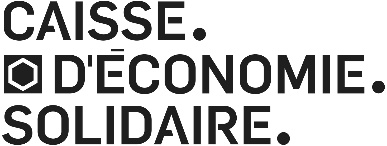 Ordre du jour AGE – RegroupementLa Caisse Desjardins du Chaînon et la Caisse d'économie solidaire DesjardinsOuverture de l'assembléeConstatation de la régularité de l'avis de convocationPrésentation de l'ordre du jourPrésentation du projet de regroupementPrésentation des éléments en vue de la votation pour :l'adoption de la résolution spéciale approuvant la fusion de votre caisse avec la Caisse du Chaînonl'adoption du règlement intérieur pour la Caisse qui sera issue de la fusionPrécisions sur l'exercice du vote et sur l'annonce des résultatsPériode de questions et de commentairesSuivi – Annonce des résultats après la fermeture de la période de votation de 7 jours et levée de l'assemblée